2021 중국 스포츠용품 시장진출 사업  □ 개인정보 수집 및 이용에 대한 동의 □ 개인정보보호를 위한 위 내용을 확인하였으며, 이에 동의하십니까? □ 동의함 □ 동의 안함                     동의자 확인 : 성명                (인 또는 서명)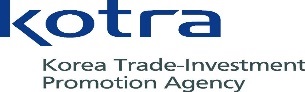 ㅇ 개인정보의 수집 /이용 목적 : KOTRA(대한무역투자진흥공사)는 다음과 같은 목적으로 개인 정보를 수집 및 이용합니다.「2021 중국 스포츠용품 시장진출 사업」의 주최자(KOTRA)가 원활한 사업 진행을 위해 활용ㅇ 수집하는 정보의 항목 : - 기업정보 : 회사명, 대표자명, 사업자등록번호, 주소, 홈페이지, 연락처 등- 담당자정보 : 담당자명, 직위, 연락처 등ㅇ 개인정보의 보유 및 이용기간 : 해당사업 시행 전후 12개월※ 단, 법률이 정하는 바에 따라 탈퇴 후에도 일정기간 보유할 수 있습니다.ㅇ KOTRA는 귀하의 정보를 제3자에게 제공하지 않습니다. 단, 「2021 중국 스포츠용품 시장진출 사업 」관련  타부서, 타 사와의 협조가 필요하거나 유사사업 안내를 위해 KOTRA 내부 및 글로벌 유통망과 귀하의 정보가 공유될 수 있음을 안내해드립니다.O 개인정보 수집에 대해 동의하지 않으실 수 있습니다. 다만, 수집되는 개인정보 「2021 중국 스포츠용품 시장진출 사업」관련 안내(이메일, 문자 메시지 등) 등 사업진행을 위해 반드시 필요한 항목인 바, 동의하지 않으실 경우 사업 선정 기업에서 제외될 수 있음을 안내 드립니다.